Lascito “ Rossi Sante Comune di Marcaria” Il Comune di Marcaria nella sua riunione n. 39 del 30/05/2003 ha deliberato il conferimento del patrimonio del lascito del suo cittadino Rossi Sante nella Fondazione Comunità Mantovana destinando la somma alla costituzione di un fondo patrimoniale denominato “Rossi Sante” con salvaguardia degli scopi voluti dal fondatore: “con gli interessi ricavati dal capitale si devono costituire delle Borse di Studio a favore di figli di genitori poveri, residenti e domiciliati, da almeno tre anni, nel Comune di Marcaria”. La borsa di studio deve essere concessa ai giovani di qualsiasi sesso, che oltre ad essere poveri, risultino tra i migliori classificati alla licenza media. L’assegno avrà la durata di cinque anni consecutivi, cioè il tempo utile per frequentare l’istituto superiore, onde ottenere il diploma professionale”.Come avviene l’ assegnazione delle Borse di studioNel mese di ottobre di ogni anno si riunisce, presso la sede municipale del comune di Marcaria, la commissione per l’assegnazione delle Borse di studio “Rossi Sante”, relative all’ anno scolastico precedente. Questa commissione è formata dall’ Assessore alla Scuola del Comune di Marcaria, dal Dirigente Scolastico dell’ Istituto Comprensivo di Castellucchio, dall’ Istruttore Amministrativo dell’ Ufficio Scuola del Comune di Marcaria e da un rappresentante della Fondazione Comunità Mantovana. Detta Commissione vista la deliberazione del C.C. con la quale è stato approvato il nuovo Regolamento Comunale per il conferimento della borsa di studio, vista la deliberazione di C.G. con la quale è stato approvato il bando di concorso per l’ anno scolastico in esame, visti i requisiti economici e di merito e quantificato l’assegno e la soglia I.S.E.E di mantenimento, visto l’ esito degli elaborati e le valutazioni del curriculum scolastico degli alunni residenti nel Comune di Marcaria, delle classi 3^ della scuola media di primo grado di Campitello e Castellucchio che hanno presentato domanda di partecipazione, così come formulate dalla sottocommissione composta dalle insegnanti di lettere del plesso citato; preso atto che sono pervenute n. XX di domande per la borsa di studio di nuova assegnazione da parte dei genitori degli alunni; rilevato che n. XX domande godono dei requisiti di cui al suddetto bando; esaminate le suddette domande,stabilisce che:-primo classificato risulta l’alunno XXX-secondo classificato risulta l’alunno XXX-terzo classificato risulta l’alunno XXXEsaminate inoltre le istanze di mantenimento della borsa di studio pervenute degli alunni XXX, rilevato che sussistono i requisiti economici e di merito scolastico per il mantenimento di dette borse di studio, DISPONE l’ assegnazione riferita all’ anno scolastico XXX, di n° 3 borse di studio come da seguente graduatoria: Primo classificato XXX, Secondo classificato XXX, Terzo classificato XXX. Dispone inoltre il mantenimento della borsa di studio a favore di XXX- XXX- XXX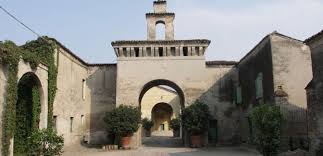 